法務部行政執行署新北分署本分署績優役男 184 梯次郭哲融榮獲內政役政署 107 年下半年替代役績優役男表揚 (107 年 11 月 14 日)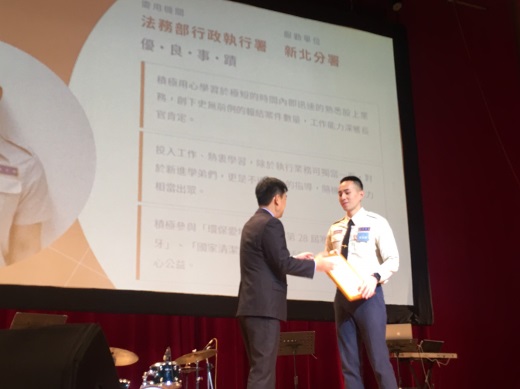 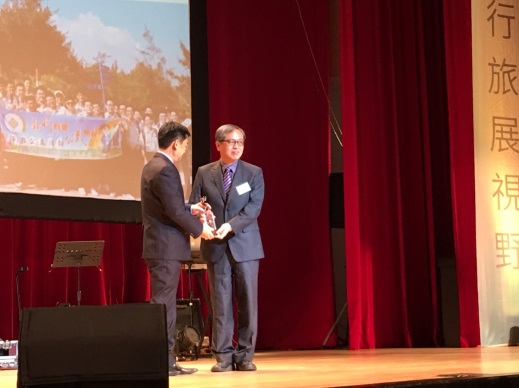 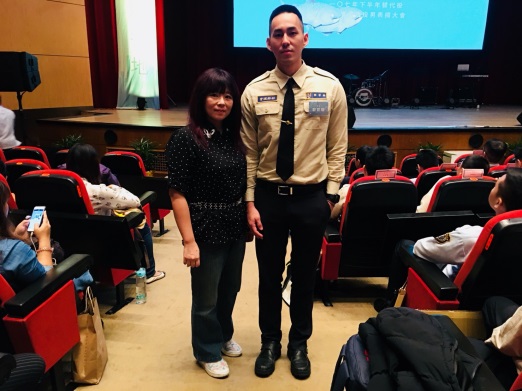 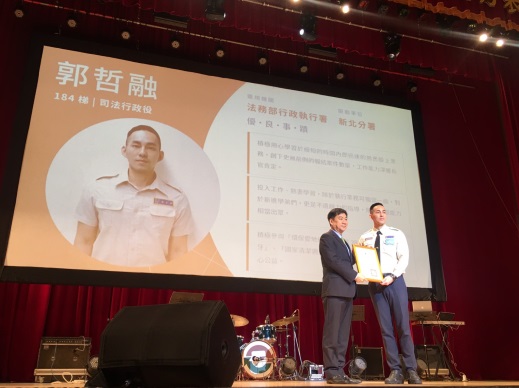 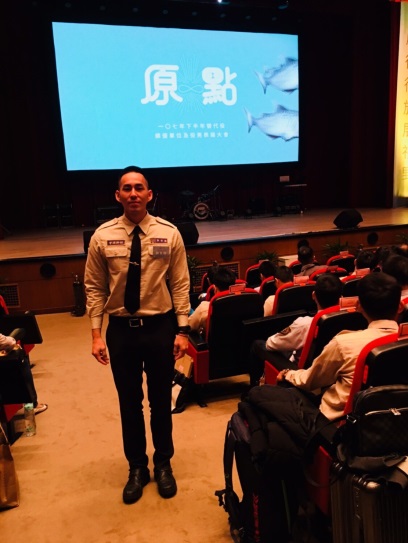 